Mileage Reimbursement FormMileage Reimbursement FormMileage Reimbursement FormMileage Reimbursement FormMileage Reimbursement Form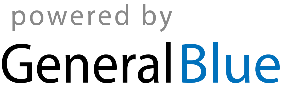 Company Name: Company Name: Company Name: Company Name: Expense PeriodExpense PeriodEmployee Name: Employee Name: Employee Name: Employee Name: FromToDepartment: Department: Department: Department: DateReason for TravelReason for TravelStart LocationEnd LocationMiles TraveledTotal Miles:Notes:Mileage Rate:Reimbursement:Employee Signature:Employee Signature:Date:Approval Signature:Approval Signature:Date: